BIOLOGYFORM TWOMID TERM THREE 2022NAME ……………………………………………………………….ADM……………CLASS…………SECTION AAnswer all questions1.Explain the two main branches of biology  (4mks). ………………………………………………………………………………………………………………………………………………………………………………………………………………………………………………………………………………………………………………………………………………………………………………………………………………………………………………………………………………………………………………………………………..……………………………………………………………………………………………………………………………………………………………………………………………………………………………………………2.State the role of light in photosynthesis (2mks)………………………………………………………………..……………………………………………………………………………………………………………………………………………………………………………………………………………………………………………………………………………………………………………………………………………………………………………………………………………………………………………………………………..……………………………………………………………………………………………………………………………………………………..……………………………………………………………………………………3.State the functions of the following cell organneles(2mks)a)Golgi apparatus………………………………………………………………..……………………………………………………………………………………………………………………………………………………………………………………………………………………………………………………………………………………………………………..……………………………………………………………………………………………………………………………………………………………………………………………………………………………………………b)Robosomes………………………………………………………………..……………………………………………………………………………………………………………………………………………………………………………………………………………………………………………………………………………………………………………..……………………………………………………………………………………………………………………………………………………………………………………………………………………………………………4.What are the three end products of anaerobic respiration in plants(3mk)………………………………………………………………..……………………………………………………………………………………………………………………………………………………………………………………………………………………………………………………………………………………………………………..……………………………………………………………………………………………………………………………………………………………………………………………………………………………………………b)State the economic importance of the products named above(2mks)………………………………………………………………..……………………………………………………………………………………………………………………………………………………………………………………………………………………………………………………………………………………………………………..……………………………………………………………………………………………………………………………………………………………………………………………………………………………………………5.Below is a diagram representing a longitudinal section of a human tooth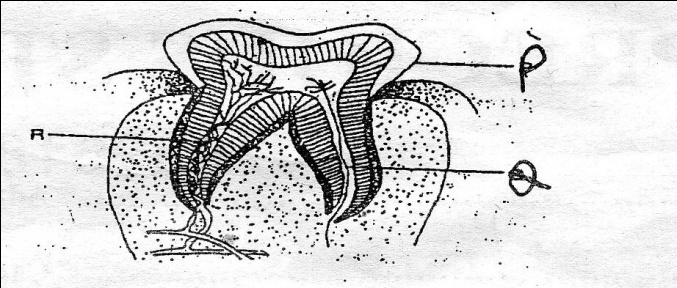 a)Name the type of tooth (2mks)………………………………………………………………..……………………………………………………………………………………………………………………………………………………………………………………………………………………………………………b)Give a reason for your answer in (a) abobe. (1mk)………………………………………………………………..……………………………………………………………………………………………………………………………………………………………………………………………………………………………………………c)Name the structures P,Q, and R (3mks)P………………………………………………………..……………………………………………………………………………………Q…………………………………………………………..……………………………………………………………………………………R…………………………………………………………………………………………………………………………………………………6.The diagram below represents a transverse section of a plant part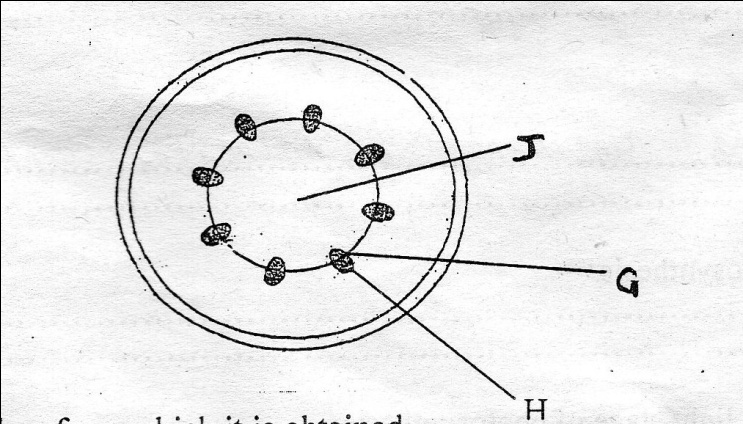 a)Identify the class from which it is obtained (1mk)………………………………………………………………..……………………………………………………………………………………b)Name parts G and H (2mks)G…………………………………………………………..……………………………………………………………………………………H…………………………………………………………………………………………………………………………………………………c)Give one role of J (1mk)………………………………………………………………..……………………………………………………………………………………………………………………………………………………………………………………………………………………………………………d)Name the three types of transpiration (3mks)………………………………………………………………..……………………………………………………………………………………………………………………………………………………………………………………………………………………………………………………………………………………………………………………………………………………………………………………………………e)Name the strengthening material in the xylem vessels (1mk)………………………………………………………………..……………………………………………………………………………………7.Below is a dental formulae of a certain organism. Use it to answer the questions that followi)Calculate the total number of teeth in the mouth of the organism (2mks)ii)Name the organism (1mk) ………………………………………………………………..……………………………………………………………………………………iii)Identify the mode of nutrition of the organism (1mk)………………………………………………………………..……………………………………………………………………………………b)Name the two dental diseases (2mks)………………………………………………………………………………………………………………………………………………………………………………………………………………………………………………………………………………………………………………8.Give a reason why glucose does not normally appear in urine even though it if filtered in mammalian Bowman’s capsule (2mks) ………………………………………………………………………………………………………………………………………………………………………………………………………………………………………………………………………………………………………………………………………………………………………………..……………………………………………………………………………………b)A person was found to pass out large volumes of dilute volumes of dilute urine frequently. Name the:i)Disease the person was suffering from (1mk)………………………………………………………………………………………………………………………………………………………………………………………………………………………………………………………………………………………………………………ii)Hormone that was deficient………………………………………………………………………………………………………………………………………………………………………………………………………………………………………………………………………………………………………………c)Name the hormone involved in salt balance in the human body (1mk) ………………………………………………………………………………………………………………………………………………………9.State one use of each of the following excretory products in plants (3mks)i)Tannin………………………………………………………………………………………………………………………………………………………………………………………………………………………………………………………………………………………………………………ii)Quinine………………………………………………………………………………………………………………………………………………………………………………………………………………………………………………………………………………………………………………iii)Caffeine………………………………………………………………………………………………………………………………………………………………………………………………………………………………………………………………………………………………………………10. The figure below represents a transverse section through the human skin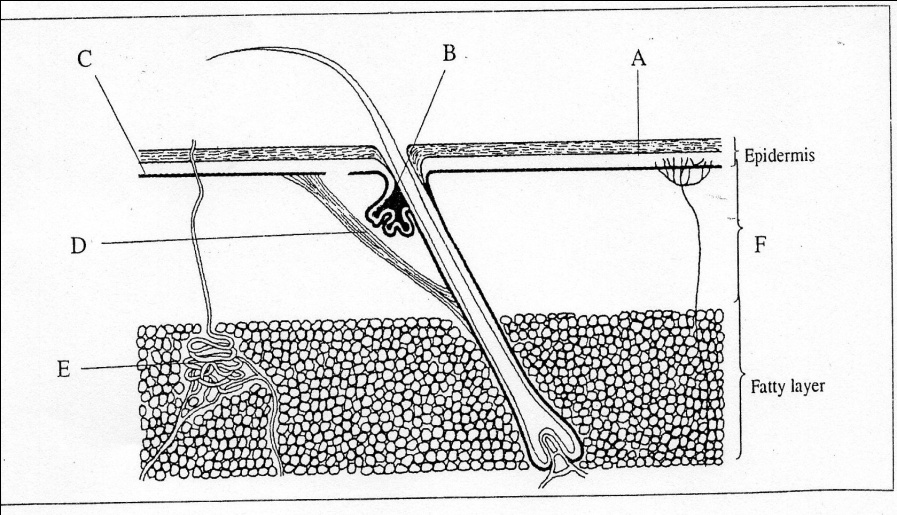 a)Name the structures A to F(6mks)A…………………………………………………………………………………………………………………………………………………B…………………………………………………………………………………………………………………………………………………C…………………………………………………………………………………………………………………………………………………D…………………………………………………………………………………………………………………………………………………E…………………………………………………………………………………………………………………………………………………F…………………………………………………………………………………………………………………………………………………b)Give two functions of sebum (2mks)………………………………………………………………………………………………………………………………………………………………………………………………………………………………………………………………………………………………………………c)Explain the changes that occur in the skin when it is cold (4mks)………………………………………………………………………………………………………………………………………………………………………………………………………………………………………………………………………………………………………………………………………………………………………………………………………………………………………………………………………………………………………………………………………………………………………………………………………………………………………………………………………………………………………………………………………………………………………………………………………………………………………………………………………………………………………………………………………………………………………………………………………………………………………………………………………………………………………………………………………………………………………………………………………………………………………………………………11.The diagram below shows a vertical section through a mammalian hear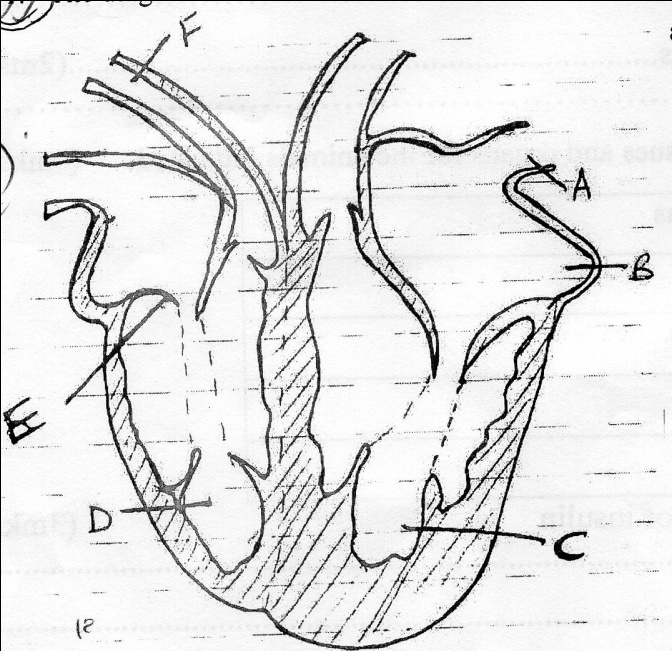 a)Name the parts labeled A,B,E and F (4mks)A…………………………………………………………………………………………………………………………………………………B…………………………………………………………………………………………………………………………………………………E…………………………………………………………………………………………………………………………………………………F…………………………………………………………………………………………………………………………………………………b)Use the arrows to show direction in which the blood flows in the heart (2mks)c)Give a reason why the wall of chamber C is thicker than chamber D (2mks)………………………………………………………………………………………………………………………………………………………………………………………………………………………………………………………………………………………………………………12.Fill in the table below showing reactions of blood type by putting (√) for compatibility and (×)forIncompatibility (4mks)b)What are the advantages and disadvantages of having blood group O? (2mks)………………………………………………………………………………………………………………………………………………………………………………………………………………………………………………………………………………………………………………c)What is the advantage of having blood group ABC (2mks)………………………………………………………………………………………………………………………………………………………………………………………………………………………………………………………………………………………………………………13.a)Name the opening to the chamber of the heart of a grasshopper (1mk)……………………………………..b)Study the diagram below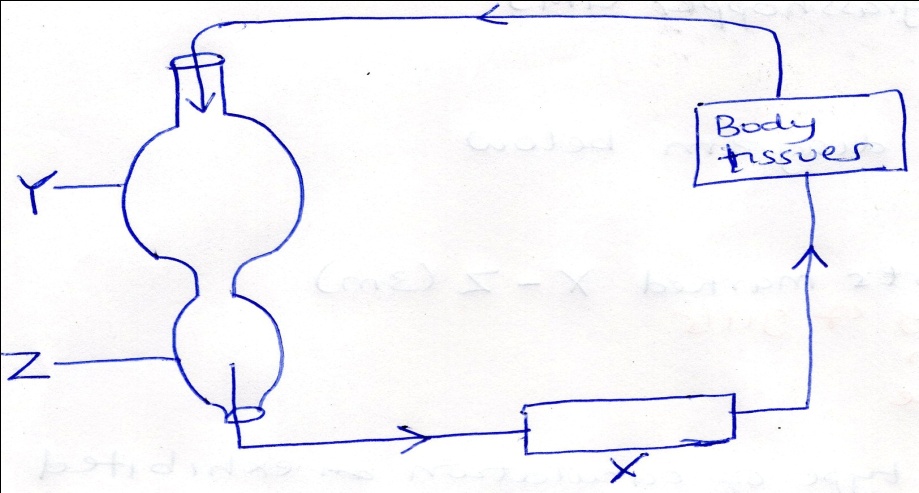 i)Name the parts marked X-Z (3mks)X……………………………………………………………………………………………….Y………………………………………………………………………………………………Z………………………………………………………………………………………………..c)Identify the type of circulation exhibited above and give an example of an organism with the type of circulation (2mks)………………………………………………………………………………………………………………………….d)State any two diseases of the kidney (2mks)………………………………………………………………………………………………………………………………………………………………………………………………………………………………………………………………………………………………………………14.The diagram below shows how blood glucose in mammalian body is regulated.	Ra)Name hormone R and Z (2mks)R…………………………………………………………………………………………………………………………………………………Z…………………………………………………………………………………………………………………………………………………b)State two ways by which hormone R lowers glucose level in the blood when it rises above 90mg/ 100cm3 (2mks)………………………………………………………………………………………………………………………………………………………………………………………………………………………………………………………………………………………………………………………………………………………………………………………………………………………………………………………………………15.What is the difference between  i)Homoithers and ectotherms (poikilotherms) (2mks) ……………………………………………………..………………………………………………………………………………………………………………………………………………………………………………………………………………………………………………………ii)Vasodilation and vasoconstriction………………………………………………………………..……………………………………………………………………………………………………………………………………………………………………………………………………………………………………………16.State differences between aerobic and anaerobic respiration (5mks)b)Study the diagram below and answer the questions that follow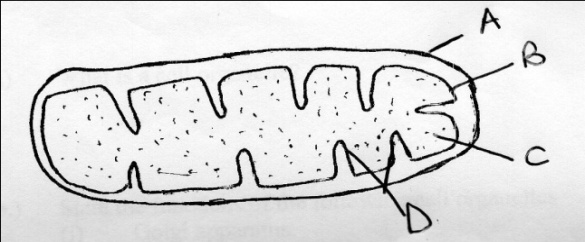 i)Identify the cell organelle (1mk)……………………………………………………..………………………………………………………………………………………………ii)What is the function  of the cell organelle above (1mk)……………………………………………………..……………………………………………………………………………………………………………………………………………………..………………………………………………………………………………………………iii)Label the parts labeled A to D (4mks)A………………………………………………..………………………………………………………………………………………………B………………………………………………..………………………………………………………………………………………………C………………………………………………..………………………………………………………………………………………………D………………………………………………..………………………………………………………………………………………………17.Describe the roles of the liver in homeostasis (10mks)………………………………………………………………………………………………………………………………………………………………………………………………………………………………………………………………………………………………………………………………………………………………………………..……………………………………………………………………………………………………………………………………………………………………………………………………………………………………………………………………………………………………………………………………………………………………………………………………………………………………………………………………………………………………………………………………………………………………………………………………………………………..……………………………………………………………………………………………………………………………………………………………………………………………………………………………………………………………………………………………………………………………………………………………………………………………………………………………………………………………………………………………………………………………………………………………………………………………………………………………..……………………………………………………………………………………………………………………………………………………………………………………………………………………………………………………………………………………………………………………………………………………………………………………………………………………………………………………………………………………………………………………………………………………………………………………………………………………………..……………………………………………………………………………………………………………………………………………………………………………………………………………………………………………………………………………………………………………………………………………………………………………………………………………………………………………………………………………………………………………………………………………………………………………………………………………………………..……………………………………………………………………………………………………………………………………………………..……………………………………………………………………………………………………………………………………………………………………………………………………………………………………………DONORRECIPIENTRECIPIENTRECIPIENTRECIPIENTRECIPIENTDONORAbBaABOabDONORAb√√×DONORBa√DONORAB××DONOROab√√Aerobic Anaerobic 